ТЕМА: ВЕСНАЦель: закрепление знаний и умений детей средней группы в соответствии с программными требованиями по формированию элементарных математических представлений.Задачи:Проверить навык счета в пределах 5; знания о количественных и порядковых числах;Умение различать и называть геометрические фигуры: шар, куб, прямоугольник, треугольник;Умение определять и называть части суток и выстраивать их в логической последовательности;Умение сравнивать предметы по размеру и величине и раскладывать их в убывающем порядке (от большого до маленького).      Задание № 1 от почтальона ПечкинаПомочь почтальону разложить письма в почтовые ящики. Каждому игроку раздается лист с рисунком. Дети должны сосчитать точки на конверте и провести от него линию к почтовому ящику с такой же цифрой.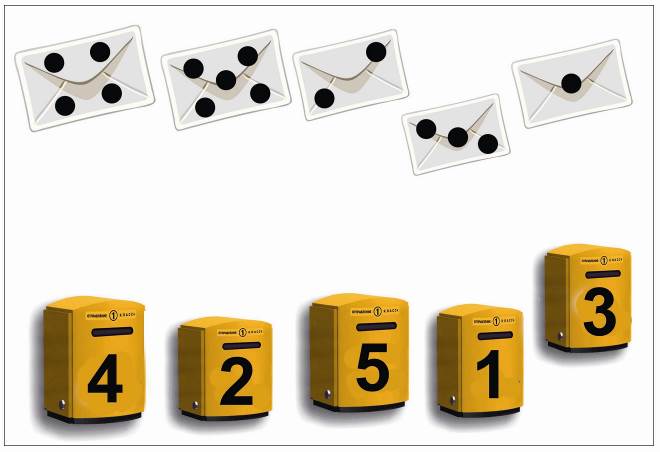 Задание № 2 от Лунтика.Загадки о времени суток.День закончен и опятьНужно глазки закрывать.Дети спят — и сын, и дочь.К нам с небес спустилась… (Ночь)Мамы деток разбудили.Дети личики умыли.Застелив свою кровать,Будут в детский сад шагать.Все ответят дружно,Наступило? ……(Утро)Солнышко уже давно,Смотрит ласково в окно.Поиграли, почитали и немножечко устали.На прогулку мы идем.Происходит это? ……. (Днем)Солнышко лучистоеСело за дома,Мы пришли с прогулкиУжинать пора…… (Вечер)
Дети дают ответы на загадки и поднимают карточки с изображением времени суток.Выстраивают логическую цепочку по порядку времени суток: утро, день, ночь.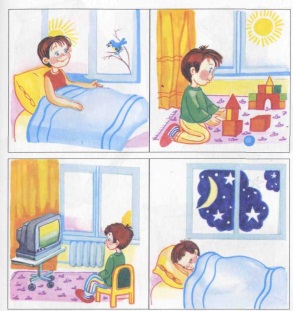 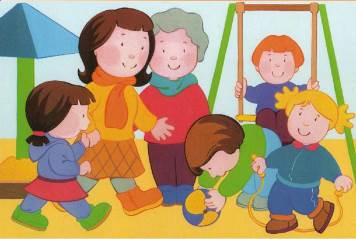 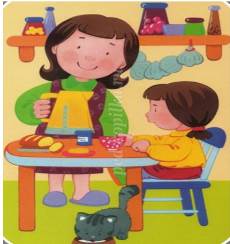 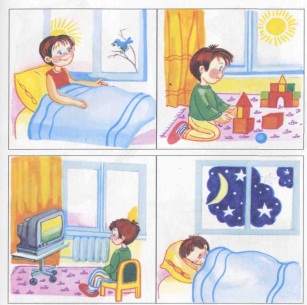 Задание № 3 от Чебурашки и крокадила Гены - «Пирамидки».Сравнить кольца по величине, размеру. Собрать пирамидку: от самого большого кольца до самого маленького. Чья команда быстрее.Воспитатель:Ребята, вы успешно справились с заданиями и нам просто необходимо немного отдохнуть. Я объявляю музыкально – танцевальную паузу.Проводится танец – игра с ускорением «Вперед 4 шага…»Вот мы и отдохнули. А теперь пора за работу – наша викторина продолжается.Задание № 4 от кота Леопольда.- На какую геометрическую фигуру похожи эти предметы? Провести дорожку от предмета к соответствующей фигуре.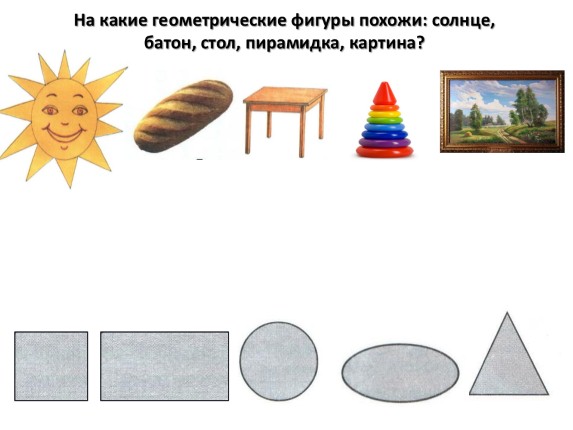 Задание № 5 от дяди ФедораВ пустые окошечки впиши соседей чисел.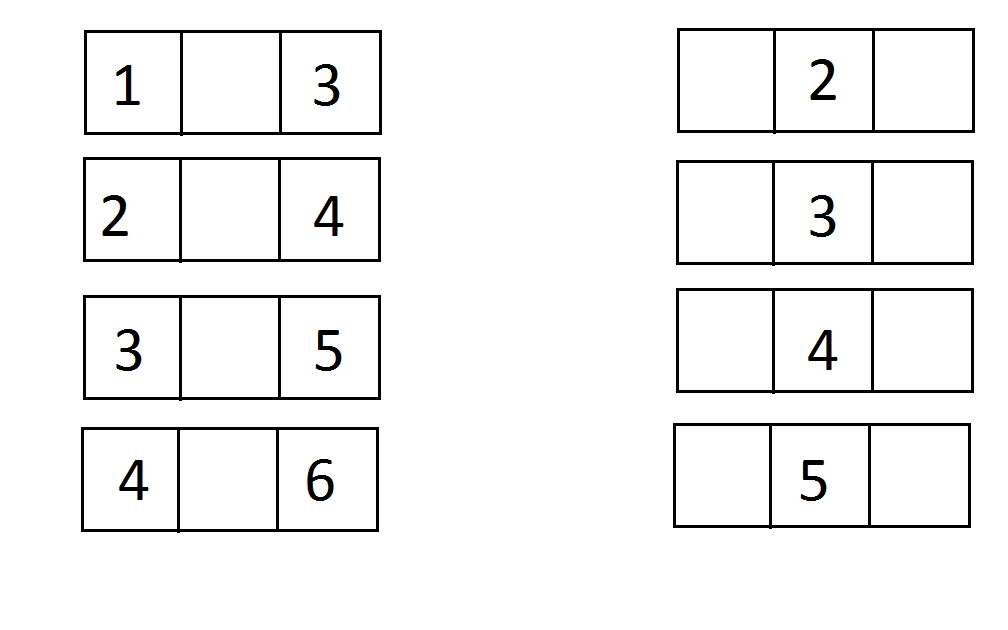 